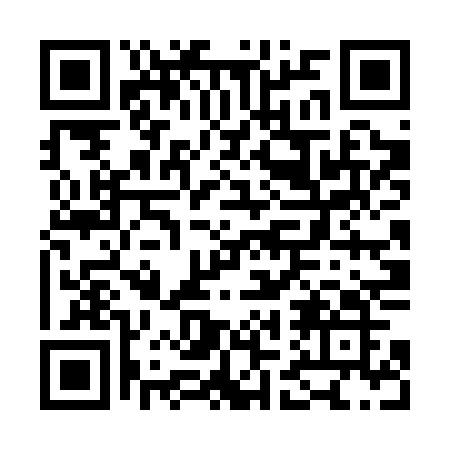 Prayer times for Boubska, Czech RepublicWed 1 May 2024 - Fri 31 May 2024High Latitude Method: Angle Based RulePrayer Calculation Method: Muslim World LeagueAsar Calculation Method: HanafiPrayer times provided by https://www.salahtimes.comDateDayFajrSunriseDhuhrAsrMaghribIsha1Wed3:285:431:026:068:2110:272Thu3:265:411:026:078:2310:293Fri3:235:401:026:088:2410:324Sat3:205:381:026:098:2610:345Sun3:175:371:016:108:2710:376Mon3:145:351:016:118:2910:407Tue3:115:331:016:128:3010:428Wed3:085:321:016:138:3210:459Thu3:055:301:016:138:3310:4710Fri3:025:291:016:148:3410:5011Sat2:595:271:016:158:3610:5312Sun2:565:261:016:168:3710:5513Mon2:535:251:016:178:3810:5814Tue2:505:231:016:188:4011:0115Wed2:475:221:016:188:4111:0416Thu2:455:211:016:198:4311:0617Fri2:455:191:016:208:4411:0918Sat2:445:181:016:218:4511:1019Sun2:445:171:016:218:4611:1120Mon2:435:161:016:228:4811:1221Tue2:435:151:016:238:4911:1222Wed2:425:131:026:248:5011:1323Thu2:425:121:026:248:5111:1324Fri2:425:111:026:258:5311:1425Sat2:415:101:026:268:5411:1426Sun2:415:091:026:268:5511:1527Mon2:415:091:026:278:5611:1628Tue2:415:081:026:288:5711:1629Wed2:405:071:026:288:5811:1730Thu2:405:061:026:298:5911:1731Fri2:405:051:036:309:0011:18